UNIVERSITY OF MASSACHUSETTS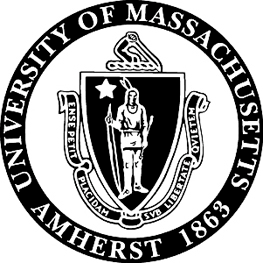 AMHERST	OFFICE OF THE DEAN OF STUDENTS227 Whitmore Administration Building181 Presidents Drive	voice:   413.545.2684Amherst, MA 01003-9313	fax:   413.545.9704Landlord Reference RequestThe Living Off Campus Certification is an on-line learning tool designed to provide students with information about living off campus. The University encourages all students living off campus to complete the Certification. Visit www.umocss.org for more information.I authorize the Dean of Students Office at the University of Massachusetts Amherst complete this form and return it to:Please note: Requests are reviewed three days per week. Please allow 3-5 business days for requests to be processed.The University of Massachusetts is an Affirmative Action/Equal Opportunity InstitutionStudent Name:  	Last,FirstMIStudent ID:   	Phone:Email:    	Email:    	I have lived in a UMASS residence hall and/or apartment.I have lived in a UMASS residence hall and/or apartment.Yes   	No   	I have completed the Living Off Campus Certification.I have completed the Living Off Campus Certification.Yes   	No   	Prospective Landlord:   	Phone:	 	Fax:   	Address:   	AddressCity,StateZip CodeApplicant SignaturePrint NameDateFor University Official Use OnlyEligibility to live in UMass Amherst residence halls and/or apartmentsFor University Official Use OnlyEligibility to live in UMass Amherst residence halls and/or apartmentsFor University Official Use OnlyEligibility to live in UMass Amherst residence halls and/or apartments 	  EligibleOn active sanction until	 	Not on active sanction   	 	  IneligibleOn active sanction until	 	Not on active sanction   	Date processed:	 	By staff member:	 	By staff member:	 	